Exercice 1 : Analyser et comprendre des documents (20 points)Thème 1 : Histoire : La France défaite et occupée. Régime de Vichy, collaboration, Résistance.Document : Témoignage de Jean-Jacques Auduc, né le 9 juillet 1931, près du MansMon travail était de récupérer les messages. Je venais à bicyclette, de chez ma grand-mère. Je récupérais les messages ; j’en récupérais d’autres que me donnait André Dubois. Et je rentrais à Foulletourte1... 25 kilomètres à l’aller, 25 kilomètres au retour. J’avais 12 ans. Je franchissais les barrages allemands sans être inquiété. Je cachais les messages dans la pompe de mon vélo.Outre mes activités d’agent de liaison, on m’envoyait aussi dans les endroits où les adultes ne pouvaient pas aller. Par exemple, les Allemands avaient positionné sur le terrain d’aviation du Mans trois escadrilles de bombardiers "Junker". Les Anglais les avaient repérées et ça les inquiétait. […] On m’a envoyé avec un cerf-volant et je me suis approché le plus près possible. Les gardes – c’étaient de vieux soldats allemands – se sont même mis à jouer avec moi. À un moment, en me baissant, je me suis aperçu que les avions en question étaient en bois... C’était des leurres ! J’ai signalé ça. Les Anglais ont été rassurés. […] Il n’y avait qu’un enfant qui pouvait s’approcher sans éveiller la méfiance des soldats. C’était le 21 septembre 1943 ; pour cette action, je recevrai, le 13 juin 1945, la Croix de guerre avec étoile de vermeil. [...] En novembre 1943, mes parents ont donc été arrêtés sur dénonciation. Moi, j’étais parti chez ma grand-mère pour apporter des plis. Les voisins m’attendaient au bout de la rue : "Surtout tu rentres pas chez toi parce que la Gestapo t’attend." Les Allemands voulaient absolument me prendre pour me faire parler.On avait prévu, en cas d’arrestation, que j’aille à Chartres, chez un commandant d’aviation. Je suis parti, sans argent, sans ticket d’alimentation, sans papiers ! Traqué par la Gestapo. Ne sachant pas ce que mes parents étaient devenus. […]Entre-temps, mes parents avaient été déportés. La Gestapo ne s’intéressait plus à moi. J’ai pu rentrer chez ma grand-mère. J’ai repris l’école avec l’idée de m’engager dans les FFI2 pour aller libérer les camps et mes parents. C’est ce que j’ai fait à l’automne 1944. J’ai rejoint les FFI de Foulletourte. On traquait les Allemands en déroute. Mais je ne suis pas allé plus loin. J’étais trop jeune pour m’engager chez le général Leclerc3. Les Anglais m’ont récupéré, encore une fois. Ils m’ont emmené en Angleterre. J’ai vécu dans une famille d’officiers jusqu’au retour de mes parents. »D’après Philippe Chapleau, Des enfants dans la Résistance (1939 – 1945),Éditions Ouest France (2008)1 Foulletourte : commune située dans l’Ouest de la France.2 Forces Françaises de l’Intérieur : regroupement des principaux réseaux de résistants combattant en France.3 Général Leclerc : officier général des Forces Françaises Libres devenue l’armée française de la libération à partir d’août 1943.Questions1/ Présentez l’auteur de ce témoignage. (2 points)2/ Décrivez la situation de la France au moment des faits racontés. (4 points)3/ Indiquez les différentes missions confiées à Jean-Jacques Auduc et la raison pour laquelle la Résistance fait appel à lui. (6 points)4/ Relevez les principaux acteurs de la lutte contre les Allemands avec lesquels il a été en contact. (4 points)5/ Expliquez pourquoi les actions de la Résistance pouvaient être dangereuses. (4 points)Exercice 2 : Maîtriser différents langages (20 points)Thème : Les espaces de faibles densité et leurs atouts1/ Sous la forme d’un développement construit d’une vingtaine de lignes et en vous appuyant sur le travail fait en classe, décrivez un espace productif français et montrez comment il s’intègre à la mondialisation.2/ Localisez et nommez sur le fond de carte ci-dessous :3 massifs montagneux ;2 grands fleuves.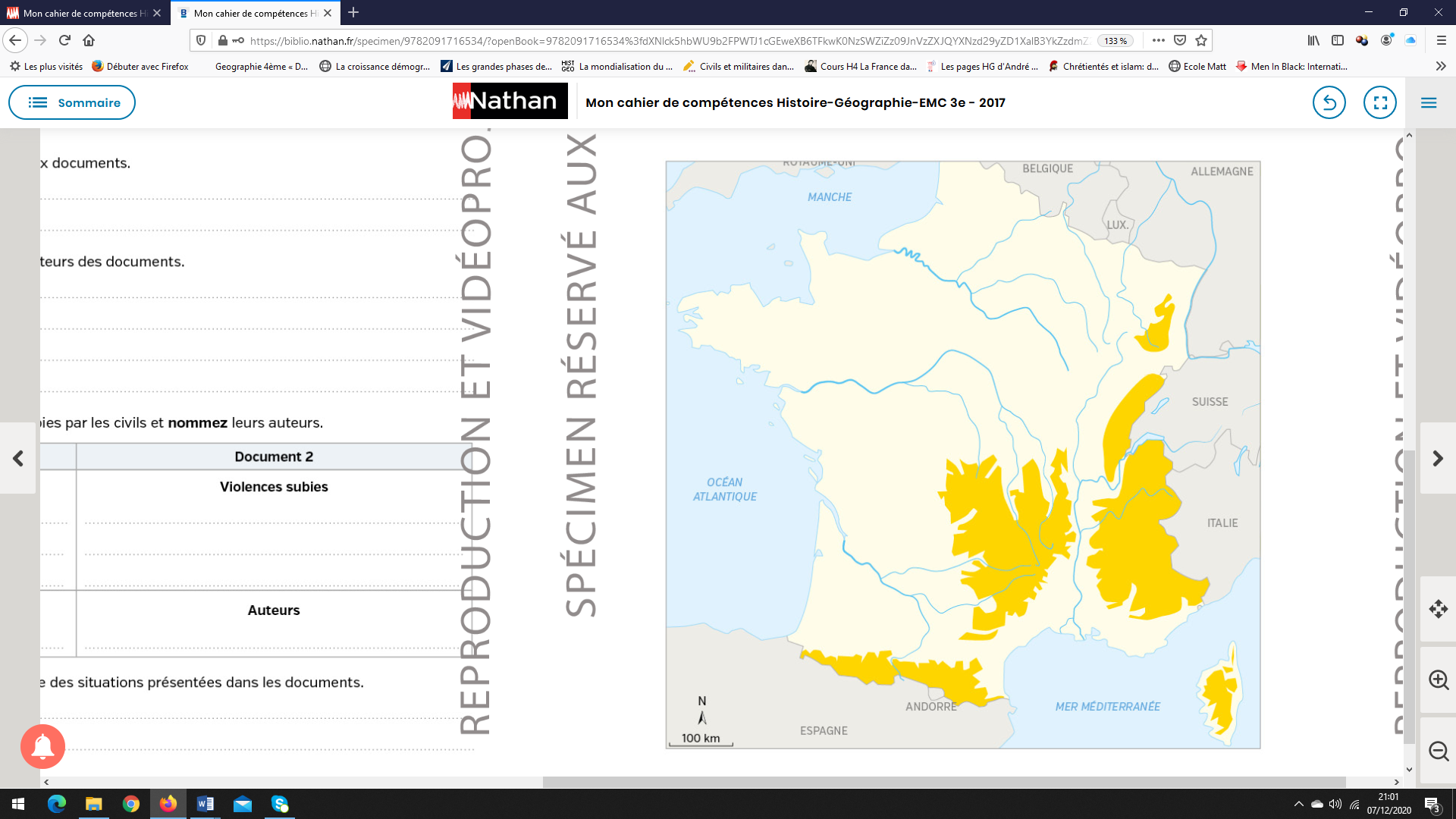 Exercice 3 : Mobiliser des compétences relevant de l’EMC (10 points)Thème : Le jugement : penser par soi-même et avec les autres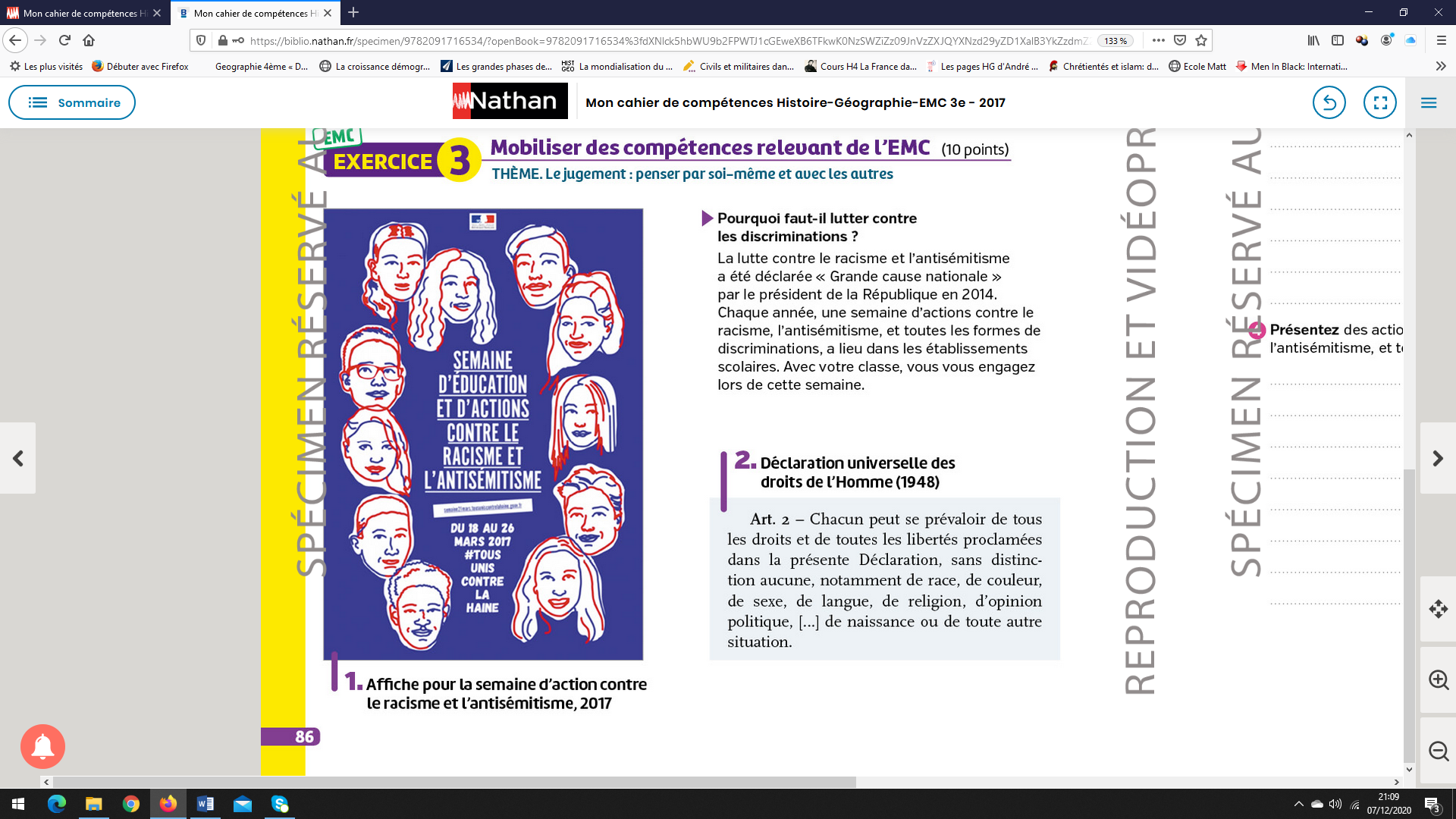 1/ Définissez les discriminations évoquées dans le document 1. En connaissez-vous d’autres ?2/ Expliquez le message de l’affiche à partir des éléments qui la composent (personnage, couleurs, textes).3/ Proposez des arguments qui justifient pourquoi il faut combattre les discriminations.4/ Présentez des actions que vous souhaiteriez mettre en œuvre dans votre collège, lors de la semaine contre le racisme, l’antisémitisme, et toutes les formes de discriminations.